Constructing Word Equations and unbalanced Chemical EquationsUse the following steps to write unbalanced chemical equations:Write the word equation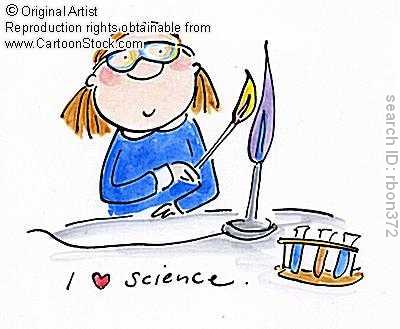 Directly underneath the word equation, write the unbalanced formula equationAdd subscripts – (s), (l), (g) or (aq)Extension: Balance the equation as shown in class. Remember to start with the metals, then non-metals, then oxygen and finally hydrogen.If sulphuric acid is poured onto solid sodium carbonate, bubbles of carbon dioxide are produced as well as water and the soluble salt sodium sulfate.Magnesium burns easily in oxygen, producing solid magnesium oxideIron (II) metal reacts with chlorine gas to produce solid iron chlorideWhen solutions of lead nitrate and sodium iodide are mixed, a precipitate of yellow lead iodide is formed as well as sodium nitrate in solution.When dilute sodium sulfate solution is added to dilute barium nitrate solution, barium sulfate precipitates, leaving sodium nitrate solutionDilute hydrochloric acid is added to solid magnesium hydroxide, producing water and the soluble salt magnesium chloride.When methane (CH4) is burned in air, carbon dioxide and water are formedDilute sodium hydroxide is added to dilute sulphuric acid, producing water and the soluble salt sodium sulfateWhen aluminium reacts with chlorine gas, solid aluminium chloride is producedDuring photosynthesis, the Sun’s energy, carbon dioxide and water are used by green plants to produce glucose and oxygen.When copper is added to nitric acid, copper nitrate, gaseous nitrogen monoxide and water is formed.